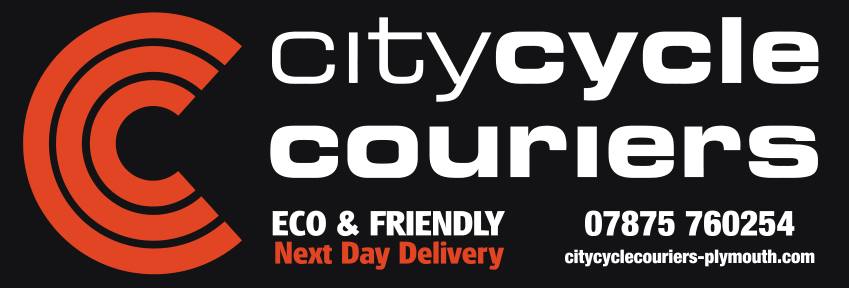 S4/1010 Mile Time TrialSunday 19th February 2017Promoted on behalf of the CTT under their rules and regulationsEvent Secretary	Mr. Robert Scott, City Cycle Couriers, Office 10,The Business Centre, 2 Cattedown Road, Plymouth, PL4 0EGMobile: 07875 760254 Timekeepers			Robert Scott & Mike BrewerMarshals			Members & friends of City Cycle Couriers RTEvent Headquarters	Dean Prior Village Hall, Lower Dean. Course Record Holder	Dean Robson – Nopinz – 19:12 – 31.25 mph (26th May 2016)The Event Headquarters will be open from 8am, please collect number and sign on.  Please note limited parking at HQ, please do not park outside HQ – these spaces are for club officials only. Course Details:S4/10 - Start on the A38 approximately 1.3 miles South West of Buckfastleigh at a point level with the penultimate sink in the acceleration lane opposite Dean Prior Parish Church (GR SX730634). Proceed Northeastwards towards Exeter and take the second slip road signed “Ashburton” (Linhay), where filter left into slip road. At the give way line turn right and bear right in 50 yards to cross A38 and rejoin the A38 towards Plymouth. Retrace outward route passing Ashburton, Buckfastleigh and the slip road signed “Lower Dean”. Finish at the drain cover level with the start of the taper at the western end of the lay-by and approximately 500 yards before Dean Prior Church (GR SX730640).  Intermediate mileage – Ashburton Town Sign 5.33miles.After finishing continue along A38 past Dean Prior church (on left) then take the slip road for Rattery. Cross the A38 using the slip road and rejoin the carriageway direction Exeter. Notes to riders:Please allow 15 minutes at least to ride to the start and in under no circumstances turn around in or cross the main A38 carriageway.  You will be disqualified if observed doing so.Observe the Highway Code and keep your head up at all times.Do not “white line”Paced Riding: CTT regulation No.21 must be applied at all times.  Any rider seen taking pace from another competitor will be disqualified. Hard shell helmets compulsory. Competitors under the age of 18 must wear a hard shell helmet.In case of poor visibility, Devon & Cornwall Police, CTT and the organiser strongly recommend the use of a rear light. Under NO circumstances should you ride with headphones, anyone seen to do so will be disqualified.Please be aware of the new CTT Regulation 17(b) - For 2017 all competitors in open (Type A) events will be required to return to the event HQ, hand in their number(s) and SIGN OUT.  A competitor MUST sign out him/herself.  It is not permissible for another person to sign out on behalf of the competitor.  This is a new requirement introduced for 2017. Please note that for 2017 all competitors are now required personally to sign the signing out sheet when returning their number.  Failure to do will result in the competitor being recorded as DNF.Prizes (to be awarded on the day only & one rider / one prize):1st Overall 	£202nd Overall	£153rd Overall	£121st Vet 40+	£101st Vet 50+	£101st Vet 60+	£101st Junior	£102nd Junior	£5Awards will be presented at the headquarters once the results are confirmed.  South West Best All Rounder 2016 Presentation to follow after our event.  Please wait and acknowledge the performances of your fellow competitors.Starting Order:Sponsored Clubs:City Cycle Couriers RTAlltraxMid Devon CC – Colin Lewis CyclesNopinzNo.NameClubCatLTSStart Time1Ivor PookeCity Cycle Couriers RTVet 60+26:1509012Josh CoyneOkehampton CCEspoir 2122:2209023Marvin LaingCity Cycle Couriers RTVet 40+23:5009034John BenneyAlltraxVet 60+26:0909045Niall ToddTavistock Wheelers Vet 40+20:0509056Tim Chudley Royal Navy & Royal Marines CASenior21:2709067Ian DeakinMid Devon CCVet 60+22:3509078Dan DolanMid Devon CCVet 40+24:0009089Jonathan WarnerSid Valley CCVet 50+N/A090910Philip BrayPlymouth Corinthian CCSenior20:13091011Chris VellacottRoyal Navy & Royal Marines CAVet 50+21:09091112Simon PotterSt Austell WheelersVet 40+22:16091213Owen MessengerMid Devon CCVet 40+23:40091314Graham FloreyPlymouth Tri ClubVet 40+26:48091415Paul WalshePlymouth Corinthian CCVet 40+20:39091516Harrison WoodMid Devon CCJunior 1621:26091617Aiden BradleyExeter WheelersSenior22:34091718Dean VincentSt Austell WheelersVet 40+23:26091819Mark PierceTavistock Wheelers SeniorN/A091920Andrew PerkinsMid Devon CCVet 40+19:15092021Mark SandersMid Devon CCVet 50+20:43092122Steve AlfordSt Austell WheelersVet 40+21:49092223Malcolm SteerSt Budeaux CCVet 50+23:08092324Oliver TwiggerMid Devon CCJunior 1824:56092425Ian CullenMid Devon CCVet 40+20:37092526Barry MossRoyal Navy & Royal Marines CAVet 40+21:15092627Brad MessengerNopinzJunior 1622:28092728Tim StylesSt Austell WheelersVet 50+23:13092829Robert ShawPlymouth Corinthian CCSeniorN/A092930Matt LangworthyMid Devon CCEspoir 2019:01093031Gary FouracresSt Austell WheelersVet 50+20:420931